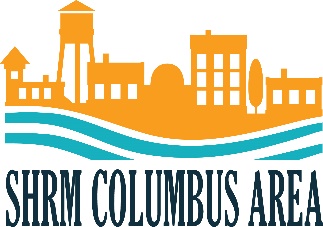 Scholarship Application – Current College StudentBy completing and signing the application below, you are applying for a $500 scholarship toward your college education and you are affirming that all the information you are providing is true and factual. If it is subsequently discovered that a misrepresentation of the facts has occurred, you will be declared ineligible for consideration for SHRM-Columbus sponsored scholarships in this calendar year and all subsequent calendar years.Eligibility Requirements:Applicant must be a full-time student (part-time not eligible), in good standing, of Columbus State University, Troy (local campus) or Columbus Technical CollegeApplicant must have a cumulative GPA of 3.0 or above for all classes taken to date (transcript required)Applicant must have a declared major related to Human Resources or Organizational Leadership.  Applicants having a declared major in Business, Management, or Information Technology but have taken at least 2 human resource courses are also eligible.All applications must be completed and returned via e-mail and received on or before June 15th. Name:Address:City:   State:	Zip:E-mail Address:	Daytime Phone Number:College/University Attending: What is your current GPA (all classes included)?Please enter below for either your SAT or ACT:What was your highest SAT score in a single setting?         What was your highest ACT Score in a single setting?In 100 words or less, how would you describe your leadership style?Please list the single most significant volunteer or community service activity in which you have participated with in the past year and describe in 100 words or less what you have learned or taken away as a result of your participation:A Human Resources professional is often called upon to confidentially discover facts about an incident that has occurred and then objectively decide upon a solution. In those circumstances, he or she must take into account their legal obligations while maintaining a level of objectivity towards team members and managers, as well as to the company.  Relationship management is at the core of an HR Professional’s daily work activities.  Can you offer your thoughts on relationship management and some of the ways you work to build trust and rapport (500 words or less)?In your opinion, and from a business perspective, why is it important for business unit leaders and company executives to have working partnerships with their respective Human Resources representative (500 words or less)?In 100 words or less, what do you feel is the most important piece of human resource-related legislation over the past 50 years, and give reasons for your answer:Completed applications must be submitted to SHRMColumbusGA.gmail.com no later than June 15th. 